Por favor, rellene la boleta y la entrega a Magdalena Arroyo Fernández, vía correo electrónico a marroyof@uned.ac.cr  Fecha de solicitud:   ________________________Nombre completo:    ________________________________________________Cédula:                       ______________________   Sexo: ___________________Carrera que cursa:    ________________________________________________Teléfono(s):               ____________________                ____________________    Correo electrónico:   ________________________________________________Centro Universitario: _______________________________________________Cumplo con el requisito de levantamiento de restricción, pues solamente tengo pendiente la siguiente asignatura del nivel de licenciatura: ________________________________________ (indicar nombre o “Ninguna”), la cual aprobaré el __________________ cuatrimestre del año ___________. --------------------------------------------------------------------------------------------------------------Tras completar los campos anteriormente indicados, me permito solicitar el levantamiento de restricción de matrícula de la asignatura Diseño de la Investigación para Administración de Servicios de Salud, código 03277.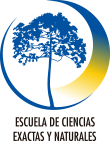 Universidad Estatal a DistanciaEscuela de Ciencias Exactas y NaturalesBoleta de Solicitud de Asignatura Restringida: Diseño de la Investigación para Administración de Servicios de Salud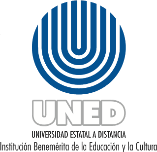 